ALCUNI PASSI SULL’USCIO DI CASA…..ottobre 13, 2010By Marco Federico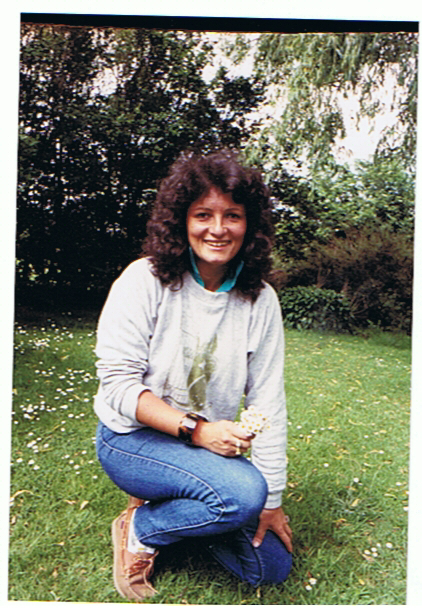 Gabriella Gagliardini: ex Ispettore di Polizia ed ex agente del Sismi…Intervista di Marco Federico: comunicazione@servizisegreti.com Drin..suono alla porta, sento avvicinarsi una persona che, con passo discreto e determinato, si appresta ad aprire l’uscio di casa…Ho la sensazione di trovarmi di fronte ad una signora riservata, di poche parole, ma cordiale nell’accoglienza.Il motivo dell’incontro è il suo libro : “Biografia di una 007”.E’ sicuramente una storia avvincente ed intrigante che accompagna il lettore dentro il racconto e la cronologia dei fatti…Il libro, nello snocciolarsi delle vicende, offre al lettore la possibilità di andare oltre il vissuto della protagonista e, quindi, di guardare non solo alle proprie vicissitudini, ma anche al mondo degli altri e di riflettere sull’ineluttabilità  di certi percorsi di vita. C’è tempo per ogni cosa…, ed è per questo che la vita stessa ci insegna ad andare sempre avanti…Domanda: Le vicende vissute e le persone incontrate durante i continui trasferimenti mettono in evidenza gli aspetti umani in un continuo intreccio di: invidie, gelosie, interessi personali, ripicche e vendette nei confronti di chi si dimostra integerrimo nel proprio lavoro. Dopo questa travagliata esperienza come ha imparato a difendersi dagli altri?. Sono stata sempre un po’ diffidente, forse anche per questo sono riuscita a difendermi da chi voleva schiacciarmi in tutti i modi. Certamente questa esperienza mi ha temprato ancora di più ed il primo impatto con le persone forse è ancora più prudente rispetto a prima, ma occorre reagire ed andare avanti.D - I momenti di solitudine che, purtroppo, si è trovata a dover affrontare, hanno cambiato la sua visione della vita?.  Non direi tanto, dal momento che avevo già avuto un’esperienza estremamente negativa, la morte prematura di mia madre, che mi aveva fatto capire come la vita, a volte possa essere spietata e ci si debba attendere di tutto. Quello che, però, è accaduto a me nelle note vicende è stata una cosa del tutto imprevedibile, inaspettata ed inaccettabile. Io, che avevo sempre lavorato per la giustizia ero stata invischiata, dagli altri, in fatti che non mi appartenevano. 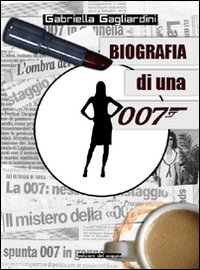 D - Leggendo il suo libro, si intravedono analogie e parvenze Kafkiane: “L’impotenza di fronte ad un evento e la conseguente relazione con la burocrazia giudiziaria”.Durante tutta la vicenda, si è  sentita, a volte, come protagonista di un racconto di Kafka?.  Sì, possiamo trovare degli elementi kafkiani, soprattutto nei momenti di angoscia per un destino implacabile, tuttavia c’è un’enorme differenza: tutto quello che mi è  capitato non è stato frutto della fantasia di un narratore, purtroppo, i fatti sono realmente accaduti, così come li descrivo nel libro, senza aver aggiunto, né tolto niente.D –  “La macchina mediatica” talvolta può diventare un potente mezzo distruttivo, per questo motivo, andrebbe utilizzata con molta cautela.Ha mai pensato dopo questa esperienza, di impegnarsi con iniziative e progetti a tutela di ogni cittadino?. Effettivamente i mass-media sono delle armi potentissime che, se scagliate contro una persona, a volte, riescono anche ad annientarla. Un individuo dotato di una personalità debole, per esempio, non riesce a fronteggiare quella potenza distruttiva e, molto spesso, soccombe andando verso un destino ancora più crudele. Auspico fortemente di poter arrivare a fare qualcosa di costruttivo per questi cittadini che sono in balìa delle ondate mediatiche. Gli operatori dei mass-media  non dovrebbero mai dimenticare la deontologia della loro professione ed avere la consapevolezza della potenza dell’arma che hanno a disposizione, lasciando ogni tanto il “beneficio del dubbio” riguardo ai soggetti che attaccano. Non per niente si dice che “uccide più la parola che la spada”.D - Quali sono adesso le sue aspettative? Ha un sogno nel cassetto che vorrebbe ancora realizzare?. Ho molto a cuore il problema della giustizia, troppe persone innocenti vengono ancora incriminate per fatti che non hanno commesso e, viceversa, moltissimi autori di delitti riescono a farla franca troppo spesso, senza essere assicurati alla giustizia per ragioni più disparate: incompetenza nelle indagini? Tendenze politiche? Mete di potere? Clientelismo? Poteri occulti?…Il mio sogno sarebbe quello di poter dare un contributo effettivo e concreto ad un progetto di riforma della giustizia per riuscire a far fronte a tutte le incongruenze perpetrate giornalmente da un meccanismo lento, anacronistico ed inefficiente.21 Responses to ALCUNI PASSI SULL’USCIO DI CASA….. 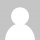 Marco Palmolella on ottobre 13, 2010 at 1:31 pm L’intervista del Dott. Marco Federico alla Dott.ssa Gabriella Gagliardini mi è piaciuta molto perchè tratta di una una vicenda che andava conosciuta e presentata alla gente normale. Il suo libro è bello, avvincente e ricco di spunti interessanti, non solo per le vicende narrate, ma anche per lo stile di scrittura. Ha dimostrato sempre forza interiore, solidità, associata ad ottime capacità cognitive.
La parte finale dell’intervista è un sogno condiviso da molti, cioè vedere la Dott.ssa Gagliardini ancora all’opera per dare un aiuto al progetto di riforma della giustizia. La Dott.ssa Gagliardini ha capacità ed esperienza, conosce la materia ed è in grado di di delinare percosi credibili. Io da Lei mi farei rappresentare!
Complimenti a tutti ottima intervista.Reply Fortitudo on ottobre 14, 2010 at 1:50 pm Condivido quanto scritto da Palmolella ed auspico ad un’esperta come la dr.ssa Gagliardini, di intraprendere o portare avanti attività consone al suo background professionale ed umano.
A tal proposito, mi viene da chiedere all’ex agente Sismi (AISE) se ha conosciuto durante la sua esperienza professionale uomini come Nicola Calipari o Pietro Antonio Colazzo, entrambi, purtroppo morti, durante l’adempimento del loro dovere, ma che su questo sito voglio menzionare perchè degni di essere ricordati…Reply Gabriella Gagliardini on ottobre 14, 2010 at 3:44 pm Devo ringraziare il Dr. Marco Palmolella per le sue sentite parole e la sua stima nei miei confronti. Grazie anche a Fortitudo al quale confermo la mia conoscenza, se pur breve, con il Dr. Calipari, che è anche menzionato nel mio libro; una persona che ha sacrificato, con estrema generosità, la propria vita per difendere un altro essere umano è più che degna di essere ricordata.Reply Seth on novembre 17, 2013 at 5:04 am Salve Dottoressa,
mi sono proposto di leggere il suo libro che dai commenti degli addetti al settore mi sembra favoloso.
Io sono un gran lettore sugli argomenti intelligence,geopolitica e spionaggio..quindi il suo libro casca a pennello.
Poi ho seguito in rete il suo caso,quindi la cosa mi appassiona maggiormente…spero di sentirla direttamente intanto le faccio i migliori auguri per carriera e per il suo scritto(io non credo a ste cose ma dica pure crepi il lupo o merda come si dice in sti casi)….Reply Gabriella Gagliardini on dicembre 6, 2013 at 9:42 am Caro Seth, grazie per l’interessamento descritto, leggi pure, poi mi farai sapere una tua impressione; ci tengo. Cari saluti Gabriella GagliardiniReply Lorenzo Bonanni on ottobre 15, 2010 at 1:00 pm Bisogna avere la forza, il temperamento e il coraggio di Gabriella non soltanto per superare le difficilissime traversie descritte nel libro, ma anche per riuscire a raccontarle così luicidamente. Tra l’altro, in questo mondo barbaro in cui stiamo vivendo – Italia inclusa, purtroppo – essere onesti, limpidi e retti sta diventando quasi un lusso. Il che è assurdo ma, quel che è ancora peggio, oggi è sempre più raro.
Certamente mi sentirei ben rappresentato da una persona come Gabriella, sia nella fase di riforma della giustizia che, magari, in un programma politico coerente alle sue – effettive, dimostrate – azioni. Uno, cento, mille Gabrielle ci vorrebbero.RosyTraveller on ottobre 21, 2010 at 1:22 pm Ho molto apprezzato l’intervista concessa dalla Dott.ssa gagliardini poichè evidenzia il travagliato percorso professionale ma soprattutto umano intrapreso dall’autrice negli anni dell’attività lavorativa.
Il libro, a mio avviso, utilizza uno stile di scrittura, chiaro, immediato e informale e quindi particolarmente efficace nel coinvolgere il lettore nelle incredibili vidende narrate.
Auspico la massima diffusione del libro affinche serva da spunto di riflessione e accresca in tutti noi la consapevolezza di quanto importanti siano i principi di onesta e giustizia specie in un momento storico come quello attuale.
All’autrice, che ho il privilegio di conoscere personalmente e che stimo tantissimo per non essersi lasciata annientare dagli eventi in quegli anni bui, auguro di dare un senso concreto e attuale alle esperienze vissute con la realizzazione dei propri progetti.Reply MAURO on ottobre 25, 2010 at 10:52 am adoro le donne molto dolci e femminili. come sarebbe un parlamento di solo donne che decidono se utilizzare le cellule artificiali per creare nuove evoluzioni su pianeti che colonizzeremo. il controspionaggio tutto al femminile come costruisce il segreto di stato nell’utilizzare ominidi per popolare pianeti completamente ricoperti di ghiaccio gia presenti nel nostro sistema solare.una roma con 700 donne -parlamento,senato,corte costituzionale e capo di stato ecc-ecc. dichiara incostituzionale una evoluzione di ominidi iniziata sulla luna da privati senza l’autorizzazione del parlamento al femminile.la signora gagliardini sarebbe un ottimo primo ministro. ciao da mauro vincenziReply MAURO on ottobre 25, 2010 at 10:55 am per farvi sorridere lavoro alla banca d’italia-al di sopra delle parti sempre e comunque-vincenzi mauroReply Fortitudo on ottobre 25, 2010 at 11:13 am Una domanda Mauro, cortesemente, ci potresti dare delucidazioni sul significato di essere al di sopra delle parti, anche se per sorridere un pò ?Reply Fortitudo on ottobre 25, 2010 at 11:17 am Concordo sul dare più spazio alle donne in ogni campo…
Sono sicuro che la Dr.ssa Gagliardini saprebbe essere un’ottima persona di riferimento e di garanzia istituzionale…Reply Marco Palmolella on ottobre 26, 2010 at 1:30 pm Dopo aver letto “Biografia di una 007” mi piacerebbe conoscere altre vicende, magari tenute nascoste per tanti anni, lontane dal clamore e dallo sguaiato chiacchiericcio cui stiamo assistendo per il caso accaduto ad Avetrana. Mi piace lo stile della Dott.ssa Gabriella e quindi La invito a regalarci altri racconti.Reply MAURO on ottobre 27, 2010 at 10:12 am per essere al di sopra delle parti occorre dividere l’idea della qualità della vita per l’intera umanità arricchendo in questo modo tutti quanti, mentre se si divide il pil dell’italia per l’umanità intera comunque rimane povera. ed inoltre per capirci prendiamo alcuni esempi-le dittature? che noia che noia- dopo mld di anni mld di volte la stessa idea? la monarchia-che noia,che noia- la democrazia se non viene esportata ha fallito pure lei- cosa pensate degli imperi? che noia ,che noia.sono sempre le stesse idee riciclate mld di volte in mld di anni.berlusconi- che noia ,che noia- se andiamo avanti così la noia fa le valigie e se ne va perchè non ne puo piu di vedere gli homo sapiens massacrarsi pre le solite idee noiose.la violenza umana è fin troppo noiosa forse perchè siete tutti quanti una specie anticostituzionale-non ci cascate anche voi – non centrano assolutamente niente gli animali con la nostra evoluzione-nemmeno il creazionismo da delle risposte.essere al di sopra delle parti significa chiederci come si trasformerà la specie umana quando l’africa per movimenti tettonici sarà appiccicata all’italia in quanto si avvicina di 3 millimetri l’anno ricordando che 500 mila anni fa il mediterraneo era completamente vuoto e asciutto.gesù-parlandone con i piedi per terra era il primo di una nuova specie quindi hanno impedito 2000 anni fa la convivenza con una nuova specie chissa se ne nasceranno altri-io penso di si, dobbiamo stare pronti e convivere con questa nuova specie-vincenzi mauroReply Luisa Bizzarri on novembre 1, 2010 at 4:47 pm Carissima Gabriella,
eccomi finalmente a leggere la tua intervista e relativi commenti.
Il tuo libro sta avendo successo, non poteva essere diversamente visto che racconti tutte le tue terribili vicende che ti hanno visto protagonista di un ingiusto caso giudiziario.
L’attacco mediatico di quel tempo è stato fortissimo, ma tu hai saputo reagire con fermezza, con la tua grinta, non ti sei mai arresa e il libro lo dimostra. Purtroppo trovo ingiusto che i mass media denunciano solo ciò che è negativo nel mondo, per distruggere le persone che per motivi, anche ingiusti, ci si trovano in mezzo, come è successo a te. Mi spiego: se al tempo della tua accusa tutti i giornali e i mass media ne parlarono, anche mettendoci la propria fantasia, perché nel momento del riscatto con questo tuo libro “Biografia di una 007″ i mass media hanno reagito con indifferenza? Silenzio.!!!!! Perché non ne hanno parlato così tanto come allora? Perché non hanno fatto conoscere la verità, quella verità che tu stessa racconti nel tuo libro per farti giustizia? Quei mass media che hanno ferito e spezzato il tuo cuore e la tua anima, solo perché il loro interesse era di far salire il budget della stampa con una vendita di giornali superiore alla media.
Allora, mentre sto scrivendo rifletto: cosa sentono e vedono i nostri giovani? i mass media riferiscono solo ciò che è cronaca negativa, tutti i fatti peggiori e mai niente di positivo…..i telegiornali cosi come i giornali riportano solo violenze, accuse, atti vandalici e mai un fatto positivo, non c’è mai un riscatto per un’accusa ingiusta come la tua. Aprire un giornale oggi, sentire il telegiornale fa rabbrividire e ti confesso che ci sono stati momenti in cui mi sono rifiutata di comprarli.
Il tuo libro Gabriella non ha interessato che qualche giornalista, niente telegiornali come allora; certo la notizia non avrebbe fatto casetta.
L’anonimo ( e sappi che le persone che non si sanno firmare, ma si nascondono dietro l’anonimato non mi piacciono, poteva fare una croce almeno pensavamo che fosse analfabeta) fa riferimento alle tue idee politiche e hai risposto giustamente che merita solo il silenzio. Sig. Anonimo spieghi con più chiarezza i suoi riferimenti o meglio visto che è inesistente (perché anonimo) taccia per sempre…ci fa più bella figura.
Gabriella forza con il tuo libro…..e con la giustizia, hai sempre avuto questi ideali e puoi benissimo rappresentarli e rappresentare tutti quelli che ci credono come te.
Un caro saluta LuisaReply max on novembre 12, 2010 at 8:40 pm Il problema primo che abbiamo in Italia, è la mania di apparire sempre. Chi ha scelto un lavoro di servizio sociale, ed ancor più di servizio alla stato, sà che l’anonimato, la solitudine, la riservatezza sono cardini essenziali per fare bene tutti gli aspetti della propria scelta.Con il massimo rispetto per la dottoressa, e per le sue indubbie capacità,ritengo che chi ha svolto un ruolo simile, o lo svolge ancora, dovrebbe rimanere invisibile, tale come quegli ispettori della polizia, che veloci sicuri e letali servono il nostro paese, anche quando si sentono traditi da chi li governa, a rischio della loro vita e di quella dei loro famigliari. C’è poco da scrivere sul sacrificio fatto dagli onesti, nella terra di Caligola e di Nerone, dove il dramma si unisce alla realtà , per tradire sistemicamente i suoi eroi. L’unica soluzione, è l’invisibilità, ed il valore del servizio per migliorare un paese che ha molte cose che non funzionano. Un saluto, ed un infinito grazie a quegli uomini normali della polizia, che si addestrano e si aggiornano sempre, senza che il mondo sappia del loro sacrificio. Sicut Nox Silentes , solo Cossiga ha capito il valore di questi uomini normali dello stato.Reply Gabriella Gagliardini on novembre 14, 2010 at 9:39 am Caro Max, Le Sue sono parole giustissime che condivido in pieno, anzi, troppi altri segreti dovrebbero rimanere nascosti, ma, purtroppo, vengono spiattellati all’ordine del giorno su televisori e tutti i mass media disponibili in Italia e nel mondo. Un esempio è dato da certi verbali della magistratura che, come per incanto, arrivano nelle mani di giornalisti intraprendenti e senza scrupoli che se ne servono ampiamente per i loro business. Non è materiale che deve rimanere in segreto in Procura e non uscirne, se non dopo processo pubblico? Capita anche che alcuni poliziotti, che hanno la disgrazia di indagare su casi clamorosi, vengano invischiati in verità costruite appositamente da alcuni, mossi da svariati interessi. Allora i poliziotti in questione finiscono per apparire, contro la loro volontà, nei vari televisori, nelle cronache di tutti i giornali, descritti calunniosamente come i peggiori dei delinquenti quando il loro sforzo era tutto incentrato alla sola ricerca della verità.
Dovrebbero tacere e osservare la regola “dell’omertà” lasciando i veri delinquenti impuniti o dovrebbero denunciare queste impensabili ingiustizie per cercare di combatterle in qualche modo? E’ da tener sempre presente che qualsiasi medaglia è formata da due facce e la verità non sta solo sulla parte che è bene in vista. Anche i poliziotti hanno diritto alla propria difesa, come esseri umani.Reply Lascia un Commento Annulla rispostaInizio moduloL'indirizzo email non verrà pubblicato. I campi obbligatori sono contrassegnati *Nome * Email * Sito webFine moduloArchivesluglio 2010